На основании протокола заседания аккредитационной комиссии Судейским комитетом РФС принято решение аккредитовать общественную организацию без ОЮЛ «Иркутская городская школа футбольных арбитров при ОО «Федерация футбола г. Иркутска» для осуществления работы по подготовке футбольных арбитров начальных категорий сроком на 2 года.Первым мероприятием, проведенным на базе открывшейся школы, стал семинар Сергея Григорьевича Мацюры, судьи Национальной категории, члена Судейского комитета РФС. Семинар прошел в форме своеобразной викторины, в рамках которой присутствующим было предложено посмотреть спорные моменты из реальных матчей и выбрать правильный вариант.Организация регулярных занятий началась осенью 2016 года. Городская администрация предоставила помещение для занятий, преподавать в школе вызвались Владимир Сергеевич Захаров, судья Региональной категории и инспектор РФС, арбитры Евгений Степанов и Сергей Васильев, имеющие опыт обслуживания матчей на соревнованиях среди ЛФК и в ПФЛ.На первое занятие пришли 30 человек, всего на курсы записалось больше 50 слушателей. После 4 месяцев теоретических занятий и практики на юношеском чемпионате г. Иркутска был проведен итоговый экзамен, который успешно сдали 14 человек.Выпускники получили дипломы с присвоением квалификации арбитра начальной категории по уровню «Базовый», а также полную судейскую экипировку от магазина футбольной атрибутики «Star».-- 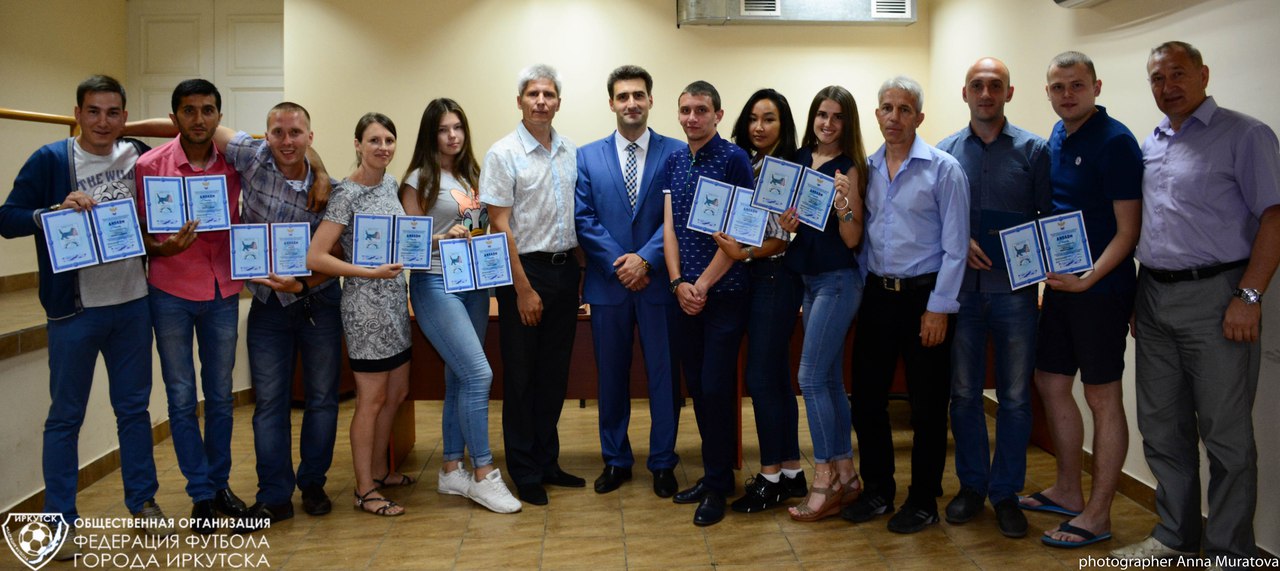 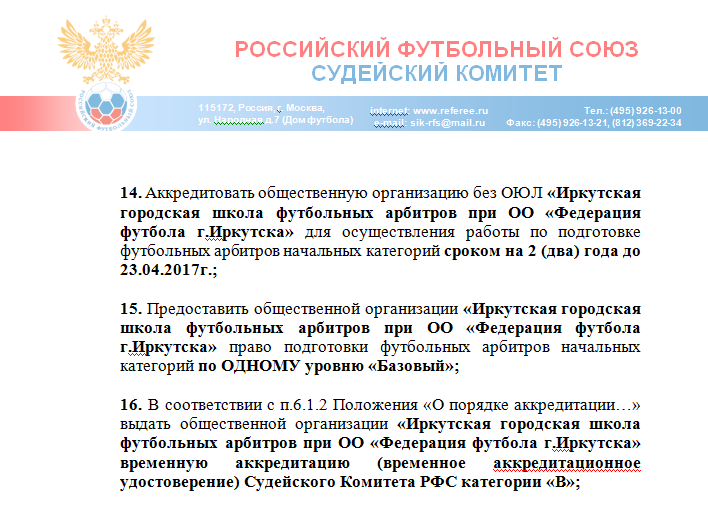 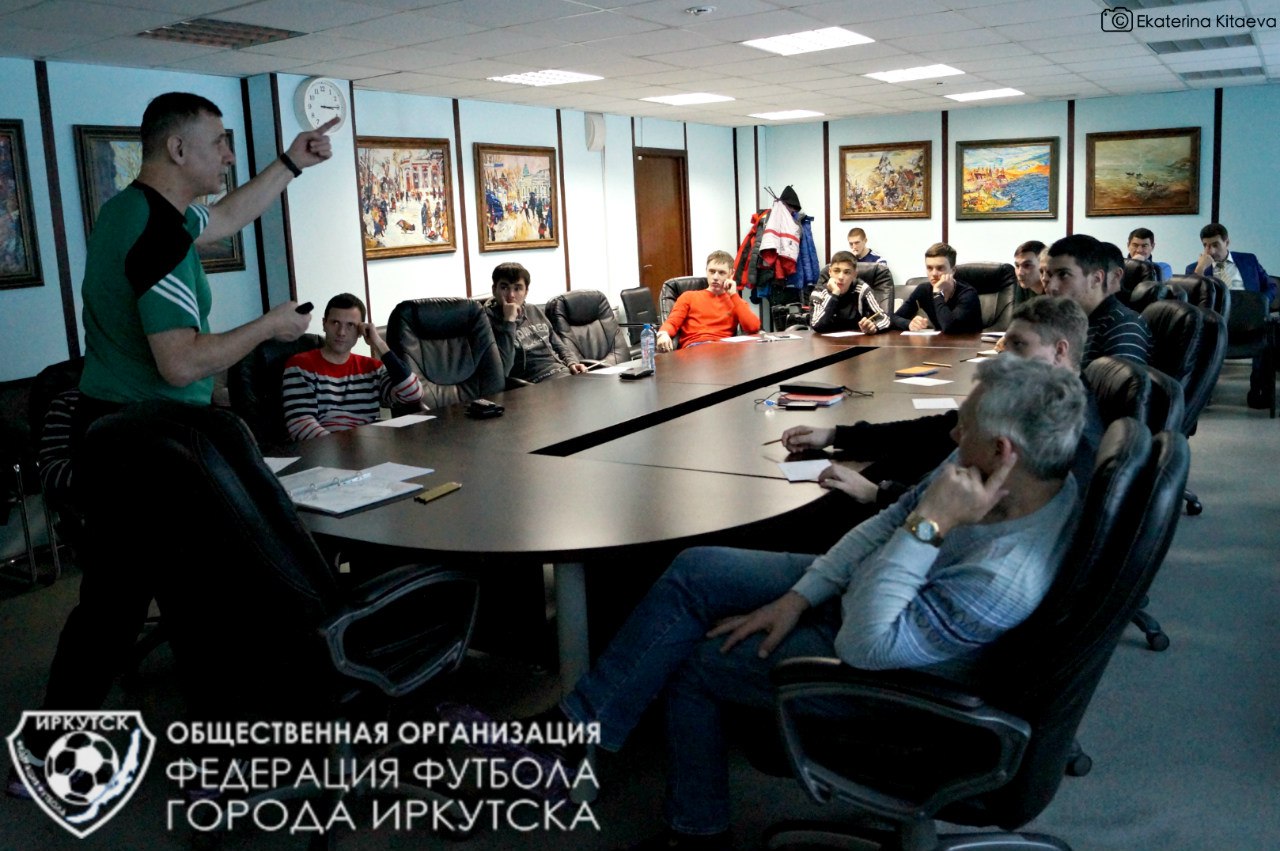 